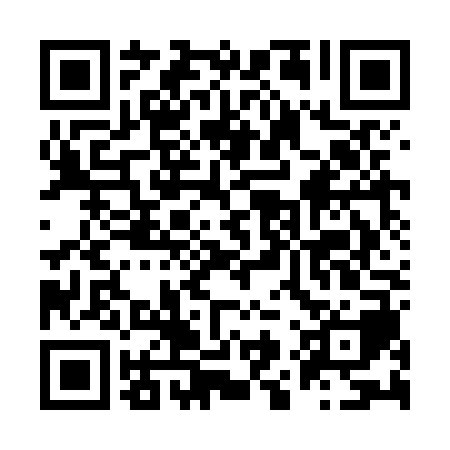 Ramadan times for Ardmore Point, UKMon 11 Mar 2024 - Wed 10 Apr 2024High Latitude Method: Angle Based RulePrayer Calculation Method: Islamic Society of North AmericaAsar Calculation Method: HanafiPrayer times provided by https://www.salahtimes.comDateDayFajrSuhurSunriseDhuhrAsrIftarMaghribIsha11Mon5:115:116:4912:364:236:236:238:0112Tue5:095:096:4712:354:256:256:258:0313Wed5:065:066:4512:354:276:276:278:0514Thu5:035:036:4212:354:286:296:298:0715Fri5:015:016:4012:344:306:306:308:1016Sat4:584:586:3712:344:316:326:328:1217Sun4:554:556:3512:344:336:346:348:1418Mon4:524:526:3212:344:346:366:368:1619Tue4:504:506:3012:334:366:386:388:1820Wed4:474:476:2712:334:386:406:408:2021Thu4:444:446:2412:334:396:426:428:2322Fri4:414:416:2212:324:416:446:448:2523Sat4:394:396:1912:324:426:466:468:2724Sun4:364:366:1712:324:446:486:488:2925Mon4:334:336:1412:314:456:506:508:3226Tue4:304:306:1212:314:476:526:528:3427Wed4:274:276:0912:314:486:536:538:3628Thu4:244:246:0712:314:496:556:558:3829Fri4:214:216:0412:304:516:576:578:4130Sat4:184:186:0212:304:526:596:598:4331Sun5:155:156:591:305:548:018:019:461Mon5:125:126:571:295:558:038:039:482Tue5:095:096:541:295:578:058:059:503Wed5:065:066:521:295:588:078:079:534Thu5:035:036:491:295:598:098:099:555Fri5:005:006:471:286:018:118:119:586Sat4:574:576:441:286:028:138:1310:007Sun4:544:546:421:286:038:148:1410:038Mon4:514:516:401:276:058:168:1610:059Tue4:484:486:371:276:068:188:1810:0810Wed4:454:456:351:276:078:208:2010:11